       KANALIZACE A VODOVODY Starý Plzenec, a. s.                   Smetanova 195, Sedlec, 332 02 Starý Plzenec                                                                                   Zapsána v Obchodním rejstříku vedeném Krajským soudem v Plzni, oddíl B, vložka 443O Z N Á M E N Í O UZAVŘENÍ SPOLEČNOSTI PRO OSOBNÍ KONTAKT SE ZÁKAZNÍKY (ODBĚRATELI)Vážení zákazníci,     vedení akciové společnosti KANALIZACE A VODOVODY Starý Plzenec si Vás dovoluje informovat, že s platností od 13.3.2020 až do odvolání je společnost uzavřena pro osobní návštěvy zákazníků (odběratelů). Veškeré své záležitosti můžete i nadále vyřídit telefonicky 377 966 422 (PO-PÁ 06:15-14:45h) nebo e-mailem info@kav-plzenec.cz. V naléhavých případech si osobní návštěvu domluvte s příslušným zaměstnancem. Veškeré kontakty jsou uvedeny na našich webových stránkách www.kav-plzenec.cz v sekci „O nás - lidé“.      Děkujeme za pochopení.                                                      Za vedení společnosti Ing. Václav Netušil - ředitel.! PROVOZ LABORATOŘE NENÍ OMEZEN (rozbory, vzorky, …) !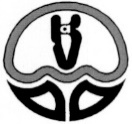 